" info@centere.ru  Профессиональное обучениеМладший воспитательКод 25271  В закладки  РаспечататьАнонс мероприятияПодробная информацияДля участниковХотите обучиться на младшего воспитателя дистанционно? Теперь этот востребованный курс профессионального обучения доступен в онлайн-режиме!Обучение по этому курсу профподготовки могут пройти все лица, достигшие 18 лет и имеющие образование не ниже полного среднего общего.Вас ждёт 3 части обучения:1.      Теоретическая часть: предоставляется информационный материал, который Вы изучаете в любое удобное время, а затем выполняете по нему контрольные задания. Промежуточная аттестация проводится в форме дистанционного тестирования/реферата/курсовой работы. Продолжительность этого блока 4 недели: теоретическое обучение + аттестация2.      Производственная практика длится 4 недели. Стажировка по месту работы. ООО «ИОЦ «Северная столица» место для прохождения практики не предоставляет. По результатам производственной практики слушатель сдает отчет по производственной практике, заверенный и подписанный у руководителя структурного подразделения/руководителя организации. Отчет можно предоставить в отсканированном виде.3.      Квалификационный экзамен - проверка теоретических знаний и практическая квалификационная работа. Экзамен проводится в форме дистанционного тестирования по пройденным темам, через личный кабинет слушателя в удаленном режиме. Кроме того, необходимо написать квалификационную работу. На её подготовку отводится 1 неделя и еще одна неделя – на проверку.Дистанционное обучение не требует приездов в ИОЦ «Северная столица» (оригиналы документов/договоров направляются почтой или курьером).Успешно освоившим программу и прошедшим квалификационный экзамен - Свидетельство о профессии рабочего, должности служащего с присвоением квалификации «Младший воспитатель». Этот документ предусмотрен Статьей 60 Федерального закона от 29.12.2012 N 273-ФЗ «Об образовании в Российской Федерации».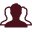 Целевая аудитория дистанционного обучения: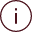 Форма обучения: Дистанционная (заочная)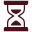 Количество часов: 250 часов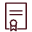 Выдаваемые документы:Свидетельство о профессии рабочего, должности служащего, с присвоением квалификации "Младший воспитатель"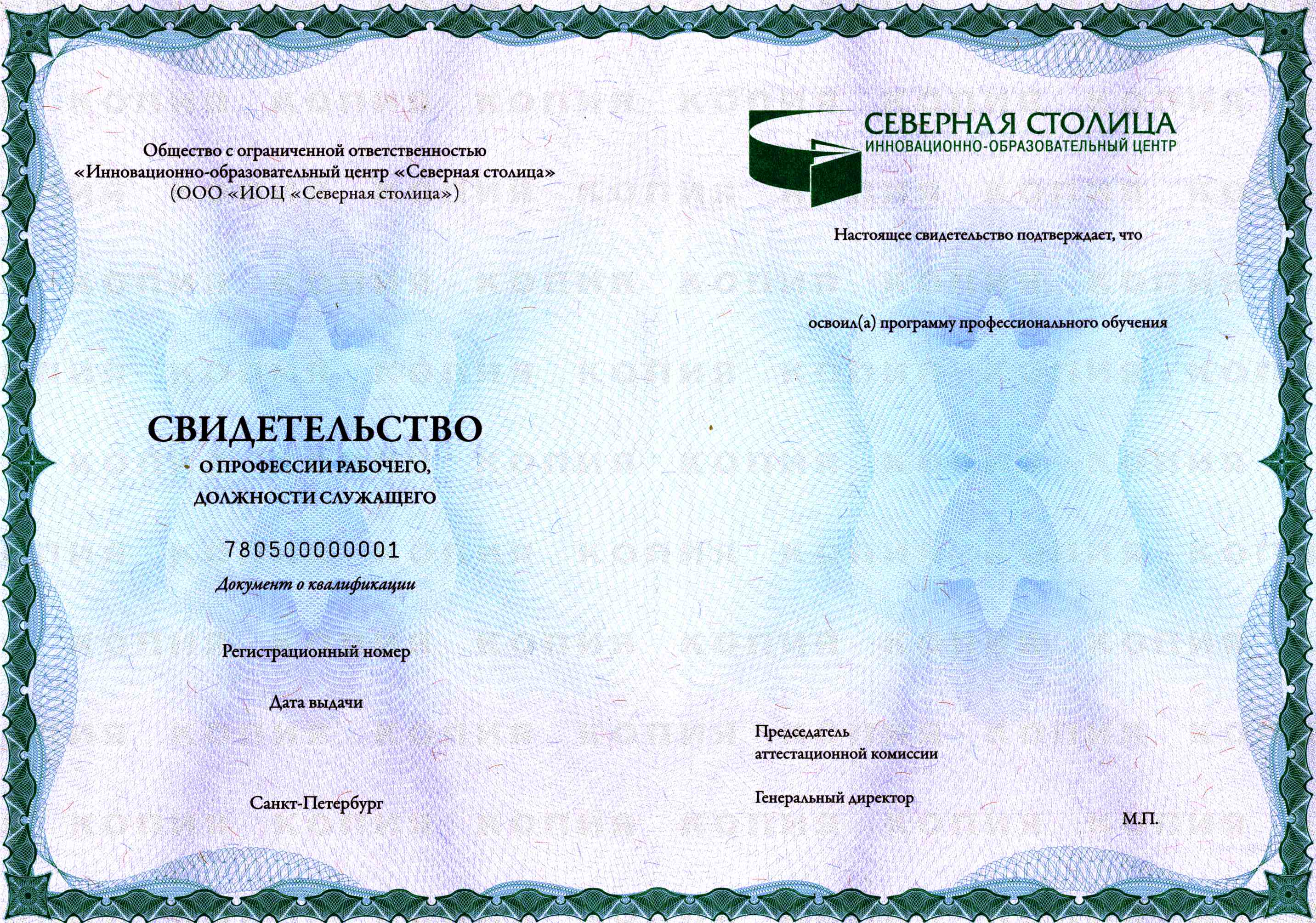 Стоимость обучения: 3800 рублей 